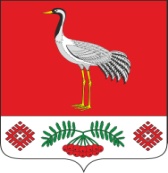 18.05.2023г. №201РОССИЙСКАЯ ФЕДЕРАЦИЯИРКУТСКАЯ ОБЛАСТЬБАЯНДАЕВСКИЙ МУНИЦИПАЛЬНЫЙ РАЙОНМУНИЦИПАЛЬНОЕ ОБРАЗОВАНИЕ «ТУРГЕНЕВКА»ДУМАРЕШЕНИЕО ВНЕСЕНИИ ИЗМЕНЕНИЙ В МЕСТНЫЕ НОРМАТИВЫ ГРАДОСТРОИТЕЛЬНОГО ПРОЕКТИРОВАНИЯ МУНИЦИПАЛЬНОГО ОБРАЗОВАНИЯ «ТУРГЕНЕВКА», УТВЕРЖДЕННЫЕ РЕШЕНИЕМ ДУМЫ МО «БАЯНДАЕВСКИЙ РАЙОН» № 28/8 от 30.03.2018г.В целях создания условий для устойчивого развития территории муниципального образования «Тургеневка», обеспечения прав и законных интересов физических и юридических лиц, в соответствии с Градостроительным Кодексом Российской Федерации, Федеральным законом «Об общих принципах организации местного самоуправления в Российской Федерации» от 06.10.2003 № 131-ФЗ, руководствуясь п. 27 ч.1 ст.6 Устава муниципального образования «Тургеневка», Дума муниципального образования «Тургеневка»РЕШИЛА:Внести в Местные Нормативы Градостроительного Проектирования муниципального образования «Тургеневка», утвержденные решением Думы муниципального образования «Баяндаевский район» от 30.03.2020 № 28/8  (далее - МНГП), следующие изменения и дополнения:Пункт 1.4 «Транспорт» Раздела 1 основной части МНГП муниципального образования «Тургеневка» (Книга 1.Расчетные показатели минимально допустимого уровня обеспеченности объектами местного значения муниципального образования и расчетные показатели максимально допустимого уровня территориальной доступности таких объектов для населения муниципального образования) дополнить подпунктом 1.4.4. следующего содержания:1.4.4. Велосипедные дорожки в границах населенного пунктаУровень обеспеченности велосипедными дорожками не установлен Региональными нормативами градостроительной проектирования,утвержденными Постановлением Правительства Иркутской области от 22 августа 2022 № 652-пп, предлагается установить справочный расчетный показатель, исходя из численности населения населенных пунктов, в соответствии с таблицей 1.10Таблица 1. 10. а - справочный расчетный показательМаксимально допустимый уровень территориальной доступности автомобильных дорог местного значения и велосипедных дорожек, расположенных в границах населенного пункта, для населения не нормируется.Велосипедные дорожки устраивают за пределами проезжей части дорог при соотношениях интенсивностей движения автомобилей и велосипедистов, указанных таблице 1.10 б.Таблица 1.10.б - Расчетная интенсивность движения велосипедистовПриложение 1 Велосипедная дорожка - отдельная дорога или часть автомобильной дороги, предназначенная для велосипедистов и оборудованная соответствующими техническими средствами организации дорожного движения.Полоса для велосипедистов - велосипедная дорожка, расположенная на проезжей части автомобильной дороги, отделяющая велосипедистов техническими средствами организации дорожного движения (разметкой, дорожными ограждениями и т.д.) от проезжей части и обозначенная дорожным знаком в сочетании с табличкой, расположенными над полосой.1.2.  Пункт 3.4. «Транспорт» Раздела 3 материалов по обоснованию расчетных показателей, содержащихся в основной части МНГП муниципального образования «Тургеневка»  (Книга 2.Материалы по обоснованию расчетных показателей, содержащихся в основной части нормативов градостроительного проектирования) дополнить подпунктом 3.4.4. следующего содержания:«3.4.4 Обоснование расчетных показателей велосипедных дорожекВелосипедные дорожки устраивают за пределами проезжей части дорог при соотношениях интенсивностей движения автомобилей и велосипедистов, указанных таблице 3.10 а.Таблица 3.10 а - Расчетная интенсивность движения велосипедистовВ сельских поселениях велосипедные дорожки могут быть совмещены с пешеходными. Тротуары и велосипедные дорожки следует устраивать приподнятыми на 15 см над уровнем проездов. Пересечения тротуаров и велосипедных дорожек с второстепенными проездами, а на подходах к школам и детским дошкольным учреждениям - и с основными проездами следует предусматривать в одном уровне с устройством рампы длиной соответственно 1,5 и 3 м.Велосипедные дорожки располагают на отдельном земляном полотне, у подошвы насыпей и за пределами выемок или на специально устраиваемых бермах. На подходах к искусственным сооружениям велосипедные дорожки допустимо размещать на обочине с отделением их от проезжей части ограждениями или разделительными полосами.Ширина разделительной полосы между автомобильной дорогой и параллельной или свободно трассируемой велосипедной дорожкой должна быть не менее 1,5 м. В стесненных условиях допускается разделительная полоса шириной 1,0 м, возвышающаяся над проезжей частью не менее чем на 0,15 м, с окаймлением бордюром.Таблица 3.10 б - Расчетные параметры велосипедных дорожекПримечания:* Наименьший радиус кривых в плане, наименьший радиус вертикальных кривых, наибольший продольный уклон, поперечный уклон проезжей части, уклон виража предусматривают в соответствии с СП 34.13330.2012.** Ширина пешеходной дорожки 1,5 м, велосипедной - 2,5 м.*** Ширина пешеходной дорожки 1,5 м, велосипедной - 1,75 м.**** При интенсивности движения не более 30 вел/ч и 15 пеш/ч.***** При интенсивности движения не более 30 вел/ч и 50 пеш/чОднополосные велосипедные дорожки располагают с наветренной стороны от дороги (в расчете на господствующие ветры в летний период), двухполосные - при возможности по обеим сторонам дороги.Велосипедные дорожки могут устраиваться одностороннего и двустороннего движения, должны иметь твердое покрытие из асфальтобетона, бетона или каменных материалов, обработанных вяжущим.В зонах массового отдыха населения и на других озелененных территориях следует предусматривать велосипедные дорожки, изолированные от улиц, дорог и пешеходного движения.Таблица 3.10 в - Расчетные показатели расстояния безопасности от края велодорожкиПримечание:Допускается устраивать велосипедные полосы по краю проезжей части улиц и дорог с выделением их маркировкой двойной линией. Ширина полосы должна быть не менее 1,2 м при движении в направлении транспортного потока и не менее 1,5 м при встречном движении. Ширина велосипедной полосы, устраиваемой вдоль тротуара, должна быть не менее 1 м.».Настоящее решение опубликовать в печатном издании «Вестник МО Тургеневка» и разместить на официальном сайте администрации муниципального образования «Тургеневка» в информационно-телекоммуникационной сети «Интернет».Настоящее решение вступает в силу с момента его официального опубликования.Председатель Думы МО «Тургеневка»                     Булычева Н.И.Глава администрации МО «Тургеневка»Синкевич В.В.Численность населения по населенному пункту, чел.Минимальнаяпротяженностьвелодорожек, кмЦелевое назначениеНе менее 500не меньше 1для спортивно-оздоровительных поездокИнтенсивность движения автомобилей(суммарная в двух направлениях), автомобилей/часдо 400600800Расчетная интенсивность движения велосипедистов,велосипедов/час705030Интенсивность движения автомобилей(суммарная в двух направлениях), автомобилей/часДо 400600800Расчетная интенсивность движения велосипедистов,велосипедов/час705030Нормируемые параметры*Нормируемые параметры*Рекомендуемые значенияРекомендуемые значенияНормируемые параметры*Нормируемые параметры*При новом строительствеМинимальные при благоустройстве и стесненных условияхРасчетная скорость, км/чРасчетная скорость, км/ч2515Ширина проезжей части длядвижения, м:однополосного одностороннегодвухполосного одностороннегодвухполосного со встречнымдвижениемШирина проезжей части длядвижения, м:однополосного одностороннегодвухполосного одностороннегодвухполосного со встречнымдвижением1,0 1,75      2,50 0,751,5      2,00Велопешеходная дорожка сразделением пешеходного ивелосипедного движенияВелопешеходная дорожкабез разделения пешеходногои велосипедного движенияВелосипедная полосаВелопешеходная дорожка сразделением пешеходного ивелосипедного движенияВелопешеходная дорожкабез разделения пешеходногои велосипедного движенияВелосипедная полоса4,00**2 50****1,203,25***2,00*****0,90Ширина обочин велосипеднойдорожки, мШирина обочин велосипеднойдорожки, м0,500,50Минимальное расстояниебокового препятствия, мдо0,500,50Минимальное расстояниебокового препятствия, мдо0,50№РасстояниеЕд. измерения, м1до проезжей части, опор, деревьев0,752тротуаров0,53стоянок автомобилей и остановок общественного транспорта1,5